ПРОЕКТ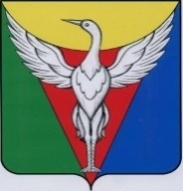 ГЛАВАКРУТОЯРСКОГО СЕЛЬСКОГО ПОСЛЕНИЯОКТЯБРЬСКОГО МУНИЦИПАЛЬНОГО РАЙОНАЧЕЛЯБИНСКОЙ ОБЛАСТИ
______________________ПОСТАНОВЛЕНИЕ______________________от   «__»   __________ 2023 года  №  О внесении измененийв Постановление Главы Крутоярского сельского поселения Октябрьскогомуниципального района Челябинской области от 30.05.2017 г. № 43В связи с усовершенствованием оплаты труда работников муниципальных учреждений культуры Крутоярского сельского поселения:ПОСТАНОВЛЯЮ:Внести следующие изменения в Положение «Об оплате труда работников муниципальных учреждений культуры Крутоярского сельского поселения», утвержденное Постановлением администрации Крутоярского сельского поселения от 30.05.2017 г. № 43 «Об оплате труда работников муниципальных учреждений культуры Крутоярского сельского поселения», изложив его в новой редакции (прилагается).     2. Организацию выполнения настоящего Постановления оставляю за собой.3. Настоящее Постановление вступает в силу со дня его подписания и действует на                  правоотношения, возникшие с 1 января 2023 г.С. В. ПечерскихПриложение 1 к Постановлению Главы Крутоярского сельского поселения	                      №______  от_________ Положение«Об оплате труда работников муниципальных учреждений культуры, подведомственных администрации Крутоярского сельского поселения Октябрьского
муниципального района Челябинской области»1. Общие положенияНастоящее Положение об оплате труда работников муниципальных учрежденийКультуры, подведомственных администрации Крутоярского сельского поселения Октябрьского муниципального района Челябинской области (далее именуется - Положение), разработано в соответствии с постановлением Правительства Челябинской области от 11.09.2008 г. № 275-П «О введении новых систем оплаты труда работников областных, бюджетных, автономных и казенных учреждений и органов государственной власти Челябинской области, оплата труда которых в настоящее время осуществляется на основе Единой тарифной сетки по оплате труда работников областных государственных учреждений», с Постановлением Главы Октябрьского муниципального района от 23.09.2010 г. № 569 «О введении новых систем оплаты труда работников муниципальных учреждений и органов местного самоуправления Октябрьского муниципального района, оплата труда которых в настоящее время осуществляется на основе Единой тарифной сетки по оплате труда работников муниципальных учреждений и об отмене Постановления Главы района от 22.10.2008 г. № 595» (в ред. Постановления Главы Октябрьского муниципального района Челябинской области от 28.02.2017 г. № 111), трудовым законодательством и другими нормативными правовыми актами,  регулирующими условия оплаты труда, в том числе условия оплаты труда работников учреждений культуры администрации Крутоярского сельского поселения Октябрьского муниципального района.1.2 Системы оплаты труда работников муниципальных учреждений учреждений культуры администрации Крутоярского сельского поселения Октябрьского муниципального района (далее именуются работники), которые включают в себя размеры окладов (должностных окладов), выплаты компенсационного и стимулирующего характера, устанавливаются положениями об оплате труда работников учреждений, коллективными договорами, соглашениями, локальными нормативными актами в соответствии с трудовым законодательством, иными нормативными актами Российской Федерации, Челябинской области и Октябрьского муниципального района, содержащими нормы трудового права, настоящим Положением, а также с учетом мнения выборного профсоюзного или иного представительного органа работников. Системы оплаты труда работников устанавливаются с учетом: единого тарифно-квалификационного справочника работ и профессий рабочих;единого квалификационного справочника должностей руководителей, специалистов и служащих;профессиональных стандартов;тарифно-квалификационных характеристик по общеотраслевым профессиям рабочих;государственных гарантий по оплате труда;перечня видов выплат компенсационного характера;перечня видов выплат стимулирующего характера;положений об оплате труда работников муниципальных учреждений по видам экономической деятельности;мнения представительного органа работников.Заработная плата работников (без учёта премий и иных стимулирующих выплат), устанавливаемая в соответствии с новыми системами оплаты труда, не может быть меньше заработной платы (без учёта премий и иных стимулирующих выплат), выплачиваемой на основе Единой тарифной сетки по оплате труда работников областных государственных учреждений, при условии сохранения объема должностных обязанностей работников и выполнения ими работ той же квалификации.Оплата труда работников, занятых по совместительству, а также на условиях неполного рабочего времени или неполной рабочей недели производится пропорционально фактически отработанному времени.Определение размеров заработной платы по основной должности, а также по должности, занимаемой в порядке совместительства, производится раздельно по каждой из должностей.1.6 В соответствии со статьей 104 Трудового кодекса РФ для сторожей устанавливается суммированный учет рабочего времени.2. Порядок формирования систем оплаты труда работников Оплата труда работников включает:оклады (должностные оклады), ставки заработной платы;выплаты компенсационного характера;выплаты стимулирующего характера.Должностные оклады устанавливаются согласно приложению № 1.2.1. Размеры окладов (должностных окладов), ставок заработной платы работников устанавливаются руководителем учреждения на основе требований к профессиональной подготовке и уровню квалификации, которые необходимы для осуществления соответствующей профессиональной деятельности (профессиональных квалификационных групп), с учетом сложности и объема выполняемой работы согласно приложению № 1 к настоящему Положению.2.2. Работникам муниципальных учреждений могут предусматриваться персональные повышающие коэффициенты к окладу (должностному окладу), ставке заработной платы (далее именуется – персональный повышающий коэффициент). Персональный повышающий коэффициент устанавливается на основании локального нормативного акта муниципального учреждения с учетом мнения представительного органа работников учреждения и в соответствии с приказом руководителя муниципального учреждения в отношении конкретного работника с учетом уровня его профессиональной подготовки, сложности и важности выполняемой работы, степени самостоятельности, стажа работы в муниципальном учреждении, ответственности при выполнении поставленных задач и других факторов, а также с учетом обеспечения указанной выплаты финансовыми средствами.Рекомендуемый размер персонального повышающего коэффициента – до 3.Персональный повышающий коэффициент устанавливается на определенный период времени в течение соответствующего календарного года. Размер выплат определяется путем умножения размера оклада (должностного оклада), ставки заработной платы работника на персональный повышающий коэффициент. Применение персонального повышающего коэффициента не образует нового оклада и не учитывается при определении стимулирующих и компенсационных выплат работнику.Руководители муниципальных учреждений культуры в целях повышения престижности и привлекательности работы в учреждениях культуры, выполнения целевых значений показателя средней заработной платы работников совершенствование системы оплаты труда осуществляют путем увеличения в структуре заработной платы работников доли выплат, направленных на оклады (должностные оклады), ставки заработной платы (без учета выплат компенсационного характера за работу в местностях с особыми климатическими условиями), до 50-55 процентов.Виды выплат компенсационного характера. К выплатам компенсационного характера относятся:- выплаты за работу в местностях с	 особыми климатическими условиями            (районный коэффициент);- выплаты работникам, занятым на работах с вредными и (или) опасными      условиями труда;- выплаты за работу в условиях, отклоняющихся от нормальных (при выполнении работ различной квалификации, разъездном характере работы, совмещении профессий (должностей), сверхурочной работе, работе в ночное время, выходные и нерабочие праздничные дни, расширении зон обслуживания, исполнении обязанностей временно отсутствующего работника без освобождения от работы, определенной трудовым договором, и при выполнении работ в других условиях, отличающихся от нормальных).Выплаты за работу в местностях с 	особыми климатическими условиями(районный коэффициент) производятся в размерах, условиях и порядке, установленных законодательством Российской Федерации. Районный коэффициент начисляется на фактический месячный заработок работника, включая надбавки и доплаты, без учета материальной помощи.Выплаты работникам, занятых на работах с вредными и (или) опасными      условиями труда, устанавливаются при проведении специальной оценки условий труда. Руководитель учреждения культуры  принимает меры по проведению специальной оценки условий труда в соответствии с Федеральным законом от 28.12.2013 г. № 426-ФЗ «О специальной оценке условий труда» (далее именуется - Федеральный закон) с целью разработки и реализации программы действий по обеспечению безопасных условий охраны труда. Если по итогам специальной оценки условий труда рабочее место признается безопасным, то выплаты не производятся. В случае если до дня вступления в силу Федерального закона в отношении рабочего места была проведена аттестация рабочего места по условиям труда, специальная оценка условий труда в отношении такого рабочего места может не проводиться в течение пяти лет со дня завершения данной аттестации, за исключением случаев, указанных в части 1 статьи 17 Федерального закона.Выплаты за работу в условиях, отклоняющихся от нормальных:Выплаты за работу в условиях, отклоняющихся от нормальных:доплата за совмещение профессий (должностей) устанавливается работнику на срок, на который устанавливается совмещение профессий (должностей). Размер доплаты и срок, на который она устанавливается, определяются по соглашению сторон трудового договора с учетом содержания и объема дополнительной работы и устанавливаются в процентах от оклада (должностного оклада) работников или в фиксированной сумме;доплата за расширение зон обслуживания устанавливается работнику на срок, на который устанавливается расширение зон обслуживания. Размер доплаты и срок, на который она устанавливается, определяются по соглашению сторон трудового договора с учетом содержания и объема дополнительной работы и устанавливаются в процентах от оклада (должностного оклада) работников или в фиксированной сумме;доплата за исполнение обязанностей временно отсутствующего работника без освобождения от работы, определённой трудовым договором, устанавливается работнику при увеличении установленного ему объема или возложении  на него обязанностей временно отсутствующего работника без освобождения от работы, определённой трудовым договором. Размер доплаты и срок, на который она устанавливается, определяются по соглашению сторон трудового договора с учетом содержания и объема дополнительной работы и устанавливаются в процентах от оклада (должностного оклада) работников или в фиксированной сумме;выполнение работ в выходные и нерабочие праздничные дни компенсируется предоставлением дополнительного времени отдыха, но не менее времени, отработанного сверхурочно.доплата за каждый час работы в ночное время производится в повышенном размере по сравнению с работой в нормальных условиях, но не ниже размеров, установленных трудовым законодательством. Ночным считается время с 22 часов вечера до 6 часов утра. 3.5. Выплаты компенсационного характера, размеры и условия их осуществления устанавливаются положениями коллективными договорами, соглашениями, локальными нормативными актами в соответствии с трудовым законодательством и иными нормативными правовыми актами Российской Федерации, Челябинской области и Октябрьского муниципального района, содержащими нормы трудового права, и конкретизируются в трудовом договоре с работником (в дополнительном соглашении к трудовому договору).3.6. Рекомендуемые размеры и порядок установления выплат компенсационного характера указаны в приложении № 2 к настоящему положению.Порядок и условия выплат стимулирующего характера.К выплатам стимулирующего характера относятся выплаты, характеризующие результаты труда работников и выплаты, отражающие индивидуальные характеристики работников.К выплатам, характеризующим результаты труда работников, относятся:выплаты за интенсивность и высокие показатели работы;выплаты за качество выполненных работ;премиальные выплаты по итогам работы;выплаты, учитывающие особенности деятельности учреждения;выплаты за высокое профессиональное мастерство, яркую творческую индивидуальность широкое признание зрителей и общественности;К выплатам, отражающим индивидуальные характеристики работников, относятся:выплаты за наличие ученой степени, почетного звания, ведомственного       нагрудного знака;выплаты за непрерывный стаж работы, выслугу лет;выплаты за работу в сельских населенных пунктах Челябинской области в размере 5 процентов от оклада (должностного оклада).Перечень, порядок и размеры выплат стимулирующего характера устанавливаются настоящим положением, коллективным договором, соглашениям, локальными нормативными актами, трудовыми договорами в пределах фонда оплаты труда, а также средств, поступающих от приносящей доход деятельности, и максимальными размерами для конкретного работника не ограничиваются.  Выплаты стимулирующего характера производятся в процентном отношении от оклада (должностного оклада), ставки заработной платы или в абсолютном размере в пределах ФОТ в соответствии с показателями эффективности  работы.Выплаты стимулирующего характера производятся по решению руководителя учреждения с учетом мнения представительного органа работников на основании приказа руководителя учреждения в пределах бюджетных ассигнований на оплату труда работников учреждения, в соответствии с настоящим положением.4.7 Выплаты за интенсивность и высокие результаты работы определяются экспертной комиссией согласно  критериев эффективности в соответствии с приложением 3. Выплаты за интенсивность и высокие результаты работы  утверждаются  Приказом  руководителя  учреждения культуры на основании Протокола заседания экспертной комиссии (далее - Комиссия) 1 раз в полугодие. Комиссия формируется на паритетной основе.  В состав Комиссии входят: - директор учреждения- заведующий районным методическим центром- начальник Управления культуры- Глава сельского поселенияСостав Комиссии утверждается приказом  директора учреждения Комиссия выбирает из своего состава председателя и секретаря.Решение Комиссии оформляется протоколом, который  заверяется подписями всех членов комиссии.Все решения  Комиссии   принимаются открытым голосованием, простым большинством голосов при  условии  присутствия   не  менее  половины  членов.   При возникновении спорных вопросов и равенстве голосов «за» и «против» председатель имеет право на дополнительный голос. Протокол заседания экспертной комиссии и приказ о начислении стимулирующих выплат предоставляются в бухгалтерию для начисления стимулирующих выплат. Выплаты стимулирующего характера за интенсивность и высокие результаты работы выплачиваются работнику за фактически отработанное в месяце время. Работникам, занимающим должности на условиях неполного рабочего времени, стимулирующие выплаты за интенсивность и высокие результаты работы, устанавливаются в размере пропорционально отработанному времени. По истечении срока, на который установлены выплаты, они могут быть изменены или отменены.4.8 Выплаты за качество выполняемых работ назначаются приказом руководителя на календарный год в соответствии с приложением 4.4.9 Выплаты за непрерывный стаж работы, выслугу лет работникам устанавливаются  в зависимости от общего  количества лет, отработанных в учреждениях культуры (муниципальных). Назначаются приказом руководителя. Выплаты за непрерывный стаж работы, выслугу лет устанавливаются по основному месту работы и должности.при стаже от   3   до   5 лет   5% оклада (должностного оклада)при стаже от   5   до 10 лет  10 % оклада (должностного оклада)при стаже от 10   до 15 лет  15 % оклада (должностного оклада)при стаже свыше       15 лет 20 % оклада (должностного оклада).Для библиотечных работников муниципальных библиотек размеры выплат определяются Законом Челябинской области от 30.11.2004 г. № 324-30 «О библиотечном деле в Челябинской области», № 1523 от 29 июня 2006 г. № 187 «О внесении изменения в статью 9 Закона Челябинской области «О библиотечном деле в Челябинской области»).От 1 до 10 лет – 20 %свыше 10 лет – 30 %4.10 Премиальные выплаты по итогам работы производится по результатам работы и является формой материального стимулирования работников к эффективному и добросовестному исполнению должностных обязанностей, связанных с выполнением задач. При определении размера премии по результатам работы работнику учитываются следующие критерии:1) успешное выполнение особо важных и сложных заданий, эффективность достигнутых результатов; 2) проявление инициативы в подготовке и выработке комплекса мероприятий для более качественного и полного решения вопросов, относящихся к компетенции учреждения культуры;3) личный трудовой вклад в общие результаты работы при осуществлении функций и задач;4) соблюдение установленных правил внутреннего трудового распорядка и должностных обязанностей;5) отсутствие дисциплинарного взыскания;6) надлежащее качество работы с документами и выполнение поручений руководителей. Решение о премировании работника по результатам работы принимается руководителем учреждения культуры на основании Приказа, в котором указываются основания для премирования.Размер премии по результатам работы устанавливается в абсолютном размере (рублях) или в процентах к должностным окладов пределах ФОТ. Премия по результатам работы не выплачивается в следующих случаях:1) работники находятся на момент принятия решения о премировании в отпуске по уходу за ребенком до достижения им возраста полутора или трех лет; 2) наличие у работника неснятого в установленном законодательстве порядке дисциплинарного взыскания и (или) фактов нарушения работником правил внутреннего трудового распорядка; 3) работники освобождены от замещаемых должностей и уволены до принятия решения о премировании; 4) работники находятся в период, за который производится премирование, в отпуске без сохранения заработной платы. 4.11 Повышение оплаты труда в первоочередном порядке производится работникам, относящимся к основному персоналу. Повышение оплаты труда прочему персоналу осуществляется в соответствии с трудовым законодательством и иными нормативными правовыми актами, содержащими нормы трудового права и определяющими системы оплаты труда работников учреждения. Выплаты за интенсивность и высокие показатели работы в первоочередном порядке производятся работникам, относящимся к основному персоналу. Работникам, работающим на условиях внешнего и внутреннего совместительства, выплаты за интенсивность и высокие результаты работы не производятся. 4.12   Работникам, вновь принятым на работу, стимулирующие выплаты за интенсивность и высокие показатели работы, за качество выполненных работ на протяжении первого полугодия работы определяются решением руководителя учреждения культуры и начисляются на основании приказа.4.13. Выплаты материальной помощи производятся  по решению руководителя учреждения культуры в пределах ФОТ на основании предоставленных соответствующих документов и личного  заявления в следующих случаях:1) причинение работнику материального ущерба в результате стихийных бедствий, квартирной кражи, грабежа, иного противоправного посягательства на жизнь, здоровье, имущество работника или его членов семьи;2) смерти членов семьи работника. Членами семьи работника в настоящем Положении признаются его супруга (супруг), дети, родители.  Размер материальной помощи, предоставляемой работнику, определяется индивидуально в каждом отдельном случае, но не может превышать четыре тысячи рублей. Выплаты за высокое профессиональное мастерство, яркую индивидуальность, широкое признание зрителей и общественности. Указанные выплаты осуществляются работникам из числа художественного и артистического персонала и работникам, имеющим большой опыт профессиональной работы, высокое профессиональное мастерство, яркую творческую индивидуальность, широкое признание зрителей и общественности, на основании установленных руководителем учреждения индивидуальных размеров оплаты труда, превышающих условия и размеры оплаты труда работников, предусмотренные положением по оплате труда учреждения. Размер выплат определяется в пределах фонда оплаты труда.Условия оплаты труда руководителя учреждения. Заработная плата руководителей учреждений (художественных руководителей, директоров) состоит из оклада (должностного оклада), выплат компенсационного и стимулирующего характера.Должностные оклады руководителей утверждаются в пределах установленного фонда оплаты труда.5.3. Руководителям учреждений устанавливаются выплаты компенсационного и стимулирующего характера. Размеры выплат стимулирующего и компенсационного характера определяются с учетом результата деятельности учреждения согласно приложениям 2, 3 к настоящему Положению.      Выплаты стимулирующего характера за качество выполняемых работ устанавливаются приказом руководителя учреждения в процентном отношении от оклада (должностного оклада) или в абсолютном размере.5.5. Предельный уровень соотношения среднемесячной заработной платы руководителей муниципальных учреждений, формируемой за счет всех источников финансового обеспечения и рассчитываемой за календарный год и среднемесячной заработной платы работников этих учреждений (без учета заработной платы соответствующего руководителя, главного бухгалтера) определяется органом местного самоуправления Октябрьского муниципального района, осуществляющим функции и полномочия учредителя соответствующих учреждений, в кратности от 1 до 7.Заключительные положенияШтатное расписание учреждения утверждается руководителем учреждения культуры, согласовывается с начальником Управления культуры и начальником Финансового управления администрации Октябрьского муниципального района. Штатное расписание учреждения включает в себя все должности служащих (профессии рабочих) данного учреждения.Для выполнения работ, связанных с временным расширением объема оказываемых учреждением услуг, учреждение вправе осуществлять привлечение помимо работников, занимающих должности (профессии), предусмотренные штатным расписанием, других работников на условиях срочного трудового договора за счет средств, поступающих от приносящей доход деятельности, по согласованию с соответствующим главным распорядителем бюджетных средств.6.2.      Фонд оплаты труда работников казенных учреждений формируется исходя из объема бюджетных ассигнований на обеспечение выполнения функций казенного учреждения и соответствующих лимитов бюджетных обязательств в части оплаты труда работников учреждения.6.3. Средства, предусмотренные в бюджете Октябрьского муниципального района на увеличение фондов оплаты труда работников муниципальных учреждений, направляются на увеличение размеров окладов (должностных окладов), ставок заработной платы муниципальных учреждений в пределах выделенных средств. Приложение 1 к Положению об оплате труда учреждений подведомственных администрации Крутоярского сельского поселения Октябрьского муниципального районаПрофессиональные квалификационные группы работников культуры       Перечень должностей работников культуры, отнесенных к профессиональным квалификационным группам работников культуры, установлен приказом Министерства здравоохранения и социального развития РФ от 31 августа 2007 г. № 570 «Об утверждении профессиональных квалификационных групп должностей работников культуры, искусства и кинематографии»Профессионально квалификационные группы общеотраслевых профессий рабочих     Перечень профессий рабочих, отнесенных к профессиональным квалификационным группам общеотраслевых профессий рабочих, установлен приказом Министерства здравоохранения и социального развития РФ от 29 мая 2008 г. № 248н «Об утверждении профессиональных квалификационных групп общеотраслевых профессий рабочих»Профессионально квалификационная группа «Общеотраслевые профессии рабочих первого уровня»Приложение 2 к Положению об оплате труда работников учреждений культуры, подведомственных администрации Крутоярского сельского поселения Октябрьского муниципального районаРазмеры и порядок установления выплат компенсационного характера
учреждений культуры, подведомственных администрации Крутоярского сельского поселенияПриложение 3к Положению об оплате труда учреждений культуры, подведомственных  администрации Крутоярского сельского поселения Октябрьского муниципального районаКритерии и показатели эффективности Художественный руководитель Директор ________________________________________Глава сельского поселения  _____________________________________Начальник Управления культуры ___________________________Зав. РОМЦ ____________________________________Критерии и показатели эффективности Хормейстер Директор ________________________________________Глава сельского поселения  _____________________________________Начальник Управления культуры ___________________________Зав. РОМЦ ____________________________________Критерии и показатели эффективности Культорганизатор Директор ________________________________________Глава сельского поселения  _____________________________________Начальник Управления культуры ___________________________Зав. РОМЦ ______________________________Критерии и показатели эффективности ЗвукооператорДиректор ________________________________________Глава сельского поселения  _____________________________________Начальник Управления культуры ___________________________Зав. РОМЦ _________________________________  Критерии и показатели эффективностиДиректор Директор ________________________________________Глава сельского поселения  _____________________________________Начальник Управления культуры ___________________________Зав. РОМЦ ____________________________________Критерии и показатели эффективностиАккомпаниатор, концертмейстерДиректор ________________________________________Глава сельского поселения  _____________________________________Начальник Управления культуры ___________________________Зав. РОМЦ ____________________________________Критерии и показатели эффективностиметодиста Районного Дома культуры Баллы: Директор                                              _______________  О.Д. ЮрченкоЗав РОМЦ                                             ______________ Л.Н. КовальчукНачальник  Управления культуры     ________________В.В. ТолкачевПриложение 4к Положению об оплате труда работников РОМЦ и хозяйственной группы  Управления  культуры Октябрьского муниципального районаЕжемесячная выплата за качество выполненных работ уборщиц, сторожей, электрикаЕжемесячная выплата за качество выполненных работ культорганизатора (или другая должность)Профессиональная квалификационная группаПрофессии, отнесенные к квалификационной группеДолжностной оклад (руб.)Профессиональная квалификационная группа «Должности работников культуры, искусства и кинематографии среднего звена»аккомпаниаторкульторганизатор14 560Профессиональная квалификационная группа «Должности работников культуры, искусства и кинематографии ведущего звена»концертмейстерзвукооператоркиномеханик15 080Профессиональная квалификационная группа «Должности руководящего состава учреждений культуры, искусства и кинематографии»директор художественный руководительбалетмейстерхормейстер17 680Квалификационный уровеньПрофессии, отнесенные к квалификационному уровнюДолжностной оклад (руб.)1 квалификационный уровеньдворникуборщиксторожэлектрикрабочий по обслуживанию электрооборудования3 853№ п/пПеречень выплат компенсационного характераПорядок установления размеров выплат компенсационного характераРазмеры выплат компенсационного характера (проценты)1.Выплаты работникам, занятым на тяжелых работах, работах с вредными и (или) опасными и иными особыми условиямитрудаВ соответствии со статьей 147 Трудового кодекса Российской ФедерацииОт 5 до 122.Выплаты за "работу в местностях с особыми климатическими условиями (районный коэффициент)в соответствии со статьей 148 Трудового кодекса Российской Федерации153.Выплаты за работу в условиях, отклоняющихся от нормальных:с учетом статьи 149 Трудового кодекса Российской Федерации3.1.при совмещении профессий (должностей)с учетом статьи 149 Трудового кодекса Российской ФедерацииДо 1003.2.при расширении зон обслуживанияс учетом статьи 149 Трудового кодекса Российской ФедерацииДо 1003.3.при исполнении обязанностей временно отсутствующего работника без освобождения от работы, определенной трудовым договоромс учетом статьи 149 Трудового кодекса Российской ФедерацииДо 1003.4.при выполнении работ в выходные и нерабочие праздничные днис учетом статьи 149 Трудового кодекса Российской ФедерацииДо 100КритерийСодержание критерияШкала показателяОценка (баллы)КритерийСодержание критерияШкала показателяКачество выполняемых работВыполнение основных плановых показателей по сравнению с показателями предыдущего года    выполнение -   2  баллаперевыполнение  показателей - 3 баллаКачество выполняемых работОрганизация культурно-массовых мероприятий различного уровня местный уровень – 1 балл районный уровень - 3 балла областной -5 балловКачество выполняемых работУчастие в подготовке и проведении районных, областных мероприятий районный уровень - 2 балла областной - 4 балловКачество выполняемых работДоля мероприятий, рассчитанных на обслуживание социально менее защищенных возрастных групп:-  пенсионеров-  людей с ограниченными возможностями здоровья 20 % от общего кол-ва  - 2 б 10 % от общего кол-ва  - 2 бКачество выполняемых работРазработка сценариев мероприятий1 балл Качество выполняемых работОрганизация выездных мероприятий, концертов, тематических программ местный уровень – 1 балл районный уровень - 3 балла областной -5 балловКачество выполняемых работКонтроль за стабильной работой клубных формирований, за оформлением обязательной документации руководителями формирований (1 раз в месяц)2 баллаКачество выполняемых работУчастие коллективов СНТ в фестивалях, конкурсах районного, областного, всероссийского, международного уровня районный уровень - 1 б. областной -2 б. всероссийский – 3 б. международный – 6 б.Качество выполняемых работРуководство клубными формированиями 2 балла за каждое формирование СНТ0,5 баллов за руководство любительским объединением(за каждое)Качество выполняемых работКачественное и своевременное ведение отчетной и плановой документацииот 1 до 3 балловКачество выполняемых работОрганизация изучения обмена опытом работы коллективов СНТ в районе, области   от 1 до 3 балловКачество выполняемых работУчастие в разработке и реализации социально- значимых проектов и программ   от 1 до 3 балловКачество выполняемых работОбъём средств от оказания платных услуг и иной приносящей доход деятельностиПоложительная динамика показателей - 4 баллаСнижение показателей -минус 2 балла Профессиональ-ная активность работникаРазработка авторских программ, собственных методических разработок, рекомендаций и т.п.,        от 1 до 3 баллов Профессиональ-ная активность работникаУчастие в творческих лабораториях, семинарах, практикумах в качестве докладчика  от 1 до 3 баллов Профессиональ-ная активность работникаУчастие в онлайн-мероприятиях,создание онлайн-акций/конкурсовот 1 до 5 – 1 балл
(прописать)от 5 до 10 – 2 балла
(прописать)наличие грамот, благодарностей, дипломов  - 1 балл Профессиональ-ная активность работникаВыполнение дополнительных видов работ, не входящих в должностные обязанностиот 1 до 5 баллов   (прописать) Профессиональ-ная активность работникаПрохождение курсов повышения квалификации и переподготовки (не менее 72 часов, в том числе по накопительной системе)обл.семинар - 1 баллкурсы ПК – 3 балла Профессиональ-ная активность работникаНаличие Грамот и благодарностей от физических и юридических лиц1 балл Профессиональ-ная активность работникаНаличие высшего профессиональногообразования1 балл Профессиональ-ная активность работникаЗаочное обучение в ССУЗе, ВУЗеССУЗ – 2 балаВУЗ – 3 баллаУровень исполнитель-ской дисциплиныКачественное выполнение должностных обязанностей, соблюдение правил внутреннего трудового распорядкаот 1 до 3 балловУровень исполнитель-ской дисциплиныНарушение сроков, установленных порядков и форм представления сведений, статистических отчётов, планов, отчетной документацииот минус 2 баллов  до минус 5 балловУровень исполнитель-ской дисциплиныНарушение правил внутреннего трудового распорядка, техники безопасности и противопожарной защиты, грубое нарушение требований охраны труда, санитарии; Наличие обоснованных жалоб на работника от минус 5 баллов до минус 10 балловКритерийСодержание критерияШкала показателяОценкаКритерийСодержание критерияШкала показателя(баллы)Качество выполняемых работСтабильность состава творческих коллективов, тенденция увеличения количества участников от 1 до 3 балловКачество выполняемых работАктивность творческих коллективов при организации мероприятий различного уровня. местный уровень – 1 баллрайонный уровень - 3 баллаобластной -5 балловКачество выполняемых работУчастие в тематических концертах и мероприятиях5 балловКачество выполняемых работУчастие в выездных концертах, программах в поселениях района, областив учреждения села – 1 баллрайонный уровень - 3 баллаобласти – 5 балловКачество выполняемых работОрганизация сольных концертных выступлений коллектива. 2 балла за организацию одного мероприятияКачество выполняемых работУчастие в фестивалях, конкурсах районного, областного, всероссийского, международного уровня районный уровень - 1 б. областной -2 б. всероссийский – 3 б. международный – 6 б.Качество выполняемых работОбеспечение качественной подготовки выступлений и репетиций ансамблей, солистов и коллективовот 1 до 2 балловКачество выполняемых работПодготовка нового репертуара согласно разработанного плана коллективов, солистов   от 1 до 3 балловКачество выполняемых работКачественное и своевременное ведение обязательнойдокументацииот 1 до 2 балловКачество выполняемых работУчастие в платных мероприятиях   от 1 до 3 балловКачество выполняемых работ  от 1 до 2 балловКачество выполняемых работПрохождение курсов повышения квалификации и переподготовки (не менее 72 часов, в том числе по накопительной системе)обл.семинар - 1 балл    курсы ПК – 3 баллаКачество выполняемых работНаличие высшего профессиональногообразования1 баллКачество выполняемых работНаличие Грамот и благодарностей от физических и юридических лиц1 баллКачество выполняемых работРазмещение информации о проведенных мероприятиях на сайте Управления культуры, в группе «Культурная жизнь Октябрьского района»от 1 до 2 балловКачество выполняемых работУчастие в онлайн-мероприятиях,создание онлайн-акций/конкурсовот 1 до 5 – 1 балл
(прописать)от 5 до 10 – 2 балла
(прописать)наличие грамот, благодарностей, дипломов  - 1 баллКачество выполняемых работОсвещение деятельности творческих коллективов в СМИ	2 балла за статьюУровень исполнитель-ской дисциплиныКачественное выполнение должностных обязанностей, соблюдение правил внутреннего трудового распорядкаот 1 до 3 балловУровень исполнитель-ской дисциплиныВыполнение дополнительных видов работ, не входящих в должностные обязанности      от 1 до 3 баллов(прописать)Уровень исполнитель-ской дисциплиныНарушение сроков, установленных порядков и форм представления сведений, статистических отчётов, планов, отчетной документацииот минус 2 баллов  до минус 5 балловУровень исполнитель-ской дисциплиныНарушение правил внутреннего трудового распорядка, трудовой дисциплины, техники безопасности и противопожарной защиты, грубое нарушение требований охраны труда, санитарии; Наличие обоснованных жалоб на работника от минус 5 баллов до минус 10 балловКритерийСодержание критерияШкала показателяОценкаСтабильность и положительная динамика работы Выполнение основных плановых показателейот 1 до 3 балловСтабильность и положительная динамика работы Руководство клубным формированием (2 и более формирований СНТ)2 балла за каждое формированиеСтабильность и положительная динамика работы Организация работы любительских объединений 0,5 балла за руководство любительским объединением            (за каждое)Стабильность и положительная динамика работы Стабильная работа клубных формированийот 1 до 3 балловСтабильность и положительная динамика работы Стабильность состава творческих коллективов, тенденция увеличения количества участниковот 1 до 3 балловКачество выполняемых работКачественная организация и проведение мероприятий(районных, областных)местный уровень – 1 баллрайонный уровень - 3 баллаобластной -5 балловКачество выполняемых работДоля мероприятий, рассчитанных на обслуживание социально менее защищенных возрастных групп:-  пенсионеров-  людей с ограниченными возможностями здоровья20 % от общего кол-ва  - 2 б10 % от общего кол-ва  - 2 бКачество выполняемых работОрганизация выездных мероприятий, концертов, программ  в населенных пунктах на территории поселения – 2 балла;в населенных пунктах других поселений – 3 баллаКачество выполняемых работКачественное и своевременное ведение обязательной  документацииот 1 до 2 балловКачество выполняемых работУчастие в разработке и реализации социально- значимых проектов и программ 
(прописать какие)от 1 до 2 балловКачество выполняемых работУровень удовлетворенности посетителей качеством предоставления учреждением муниципальных услуг в сфере культуры (мониторинг)- наличие положительных отзывов в Книге жалоб и предложений-2 балла- не менее 75%  удовлетворенности качеством предоставляемых услуг - 2 баллаКачество выполняемых работНаличие благодарностей от физических и юридических лицрайонный уровень  – 1 баллобластной – 2 баллавсероссийский – 3 баллаПрофессиональная активность работникаУчастие в оказании населению платных услуг
2 баллаПрофессиональная активность работникаРазмещение информации о проведенных мероприятиях на сайте Управления культуры, в группе «Культурная жизнь Октябрьского района»от 1 до 2 балловПрофессиональная активность работникаРазработка авторских программ, собственных методических разработок, рекомендаций и т.п. 
(прописать какие)3 баллаПрофессиональная активность работникаУчастие в мероприятиях местного уровня,  районных и областных  	местный уровень – 1 балл   районный уровень - 3 баллаобластной -5 балловПрофессиональная активность работникаВыполнение дополнительных видов работ, не входящих в должностные обязанностиот 1 до 5 баллов(прописать)Профессиональная активность работникаУчастие в онлайн-мероприятиях,создание онлайн-акций/конкурсовот 1 до 5 – 1 балл
(прописать)от 5 до 10 – 2 балла
(прописать)Профессиональная активность работникаЗаочное обучение в профильном ССУЗе, ВУЗе  (культура)ССУЗ – 2 балаВУЗ – 3 баллаПрофессиональная активность работникаНаличие высшего профессионального образования 1 баллПрофессиональная активность работникаПрохождение курсов повышения квалификации и переподготовки обл.семинар - 1 балл, курсы ПК: 
36ч., 72ч. - 1 балл250ч. и более – 3 баллаУровень исполнитель-ской дисциплиныКачественное выполнение должностных обязанностей, соблюдение правил внутреннего трудового распорядкаот 1 до 3 балловУровень исполнитель-ской дисциплиныНарушение сроков, установленных порядков и форм представления сведений, статистических отчётов, планов, отчетной документацииот минус 2 баллов  до минус 5 балловУровень исполнитель-ской дисциплиныНарушение правил внутреннего трудового распорядка, трудовой дисциплины, техники безопасности и противопожарной защиты, грубое нарушение требований охраны труда, санитарии; Наличие обоснованных жалоб на работника.от минус 5 баллов до минус 10 балловКритерийСодержание критерияШкала показателяОценкаКачество выполняемых работУчастие в подготовке мероприятий (с использованием технических средств звуковой аппаратуры, световой аппаратуры) согласно плана ДК;от 3 до 5 балловКачество выполняемых работПодбор фонограмм, запись фонограмм, участие в подготовительном периоде создания номераот 2 до 4 балловКачество выполняемых работОбеспечение фонограмм в репетиционном процессе;от 2 до 4 балловКачество выполняемых работКачество звучания фонограмм в концертах, представленияхот 2 до 5 балловКачество выполняемых работКачество работы звуковой аппаратурыот 2 до 5 балловКачество выполняемых работХранение и бережное использование аппаратуры. от 2 до 5 балловКачество выполняемых работКачественный ремонт аппаратуры5 балловКачество выполняемых работУчастие в платных мероприятияхот 2 до 5 балловКачество выполняемых работНаличие благодарностей от физических и юридических лицрайонный уровень  – 1 баллобластной – 2 баллавсероссийский – 3 баллаКачество выполняемых работУчастие в онлайн-мероприятиях,создание онлайн-акций/конкурсовот 1 до 5 – 1 балл
(прописать)от 5 до 10 – 2 балла
(прописать)Уровень исполнитель-ской дисциплиныКачественное выполнение должностных обязанностей, соблюдение правил внутреннего трудового распорядкаот 3 до 5 балловУровень исполнитель-ской дисциплиныВыполнение дополнительных видов работ, не входящих в должностные обязанностиот 3 до 5 баллов(прописать)Уровень исполнитель-ской дисциплиныНарушение правил внутреннего трудового распорядка, техники безопасности и противопожарной защиты, грубое нарушение требований охраны труда, санитарии; Наличие обоснованных жалоб на работника от минус 5 баллов до минус 10 балловКритерийСодержание критерияШкала показателяОценка (баллы)Стабильность и положительная динамика работы учрежденияВыполнение основных плановых показателей выполнение - 2 балла перевыполнение  показателей - 3 баллаСтабильность и положительная динамика работы учрежденияОрганизация и контроль деятельности учреждения (динамика, анализ, прогнозирование в плановых и отчетных документах)наличие плановой, отчетной документации, анализ контрольных показателейот 1 до 3 балловСтабильность и положительная динамика работы учрежденияКоличество платных мероприятий, организуемых учреждениемположит. динамика - 3 баллаотсутствие динамики - 0 балловСтабильность и положительная динамика работы учрежденияКоличество участников на платных мероприятияхположит. динамика - 3 баллаотсутствие динамики - 0 балловСтабильность и положительная динамика работы учрежденияОбъём средств от оказания платных услуг и иной приносящей доход деятельностиПоложительная динамика показателей - 4 баллаСнижение показателей -минус 2 баллаСтабильность и положительная динамика работы учрежденияДоля мероприятий, рассчитанных на обслуживание социально менее защищенных возрастных групп:-  пенсионеров-  людей с ограниченными возможностями здоровья 20 % от общего кол-ва  - 2 б 10 % от общего кол-ва  - 2 бСоздание и повышение имиджа учрежденияНаличие публикаций в СМИ о деятельности учреждения и организуемых мероприятиях 1-5 статьи – 1 балл6-10 статей – 2 балла11 и более – 3 баллаСоздание и повышение имиджа учрежденияНаличие собственного интернет-сайта, регулярное размещение информации о деятельности учреждения и организуемых мероприятиях2 баллаСоздание и повышение имиджа учрежденияРазмещение информации о деятельности учреждения и организуемых мероприятиях на сайте Управления культуры, в группе «Культурная жизнь Октябрьского района»2 баллаСоздание и повышение имиджа учрежденияУровень удовлетворенности посетителей качеством предоставления учреждением муниципальных услуг в сфере культуры (мониторинг)- наличие положительных отзывов в Книге жалоб и предложений-2 балла- не менее 75%  удовлетворенности качеством предоставляемых услуг - 2 баллаСоздание и повышение имиджа учрежденияВзаимодействие с образовательными, социальными учреждениями, общественными организациямиобразовательные учр-я, включая школы искусств - 1 баллУСЗН – 1 баллОВД – 1 баллФОК – 1 баллдр. учрежд.– 1 баллСоздание и повышение имиджа учрежденияПрименение в работе современных, новых форм и методов организации работы2 баллаСоздание и повышение имиджа учрежденияНаличие благодарностей от физических и юридических лицрайонный уровень  – 1 баллобластной – 2 баллавсероссийский – 3 баллаСоздание и повышение имиджа учрежденияУчастие учреждения в реализации проекта «Пушкинская карта»Увеличение объема  продаж билетов по проекту «Пушкинская карта»1 балл1 баллСоответствие условий организации оказываемых услугСоблюдение мер противопожарной и антитеррористической безопасности, правил по охране трудаот 1 до 3 балловСоответствие условий организации оказываемых услугСоздание доступной, комфортной и безопасной среды в учрежденииот 1 до 3 балловСоответствие условий организации оказываемых услугОтсутствие претензий от потребителя услуг к качеству деятельности учреждения    (жалобы письменные)2 баллаПрофессиональная активность работникаРазработка авторских программ, собственных методических разработок, рекомендаций и т.п. (прописать какие)Разработка и реализация социально- значимых проектов и программ
(прописать какие)3 балла3 баллаПрофессиональная активность работникаПодготовка, проведение и участие в  творческих лабораториях, семинарах, практикумах в качестве докладчика районный уровень - 3 баллаобластной -5 балловПрофессиональная активность работникаОрганизация и проведение мероприятий, конкурсов, фестивалейот 1 до 5 балловПрофессиональная активность работникаВыполнение дополнительных видов работ, не входящих в должностные обязанности, в т.ч. руководство клубным формированиемот 1 до 5 баллов
 (прописать)Профессиональная активность работникаУчастие в онлайн-мероприятиях,создание онлайн-акций/конкурсовот 1 до 5 – 1 балл
(прописать)от 5 до 10 – 2 балла
(прописать)Профессиональная активность работникаПрохождение курсов повышения квалификации и переподготовки обл.семинар - 1 балл, курсы ПК: 
36ч., 72ч. - 1 балл250ч. и более – 3 баллаПрофессиональная активность работникаНаличие высшего профессионального образования1 баллУровень исполнительской дисциплины руководителяСвоевременное и качественное оформление, предоставление документов, планов, отчетов и информации;от 1 до 5 балловУровень исполнительской дисциплины руководителяСвоевременное заключение договоров с организациями     от 1 до 3 балловУровень исполнительской дисциплины руководителяКачественное выполнение должностных обязанностей, соблюдение правил внутреннего трудового распорядкаот 1 до 3 балловУровень исполнительской дисциплины руководителяНарушение сроков, установленных порядков и форм представления сведений, статистических отчётов, планов, отчетной документацииот минус 2 баллов  до минус 5 балловУровень исполнительской дисциплины руководителяНарушение правил внутреннего трудового распорядка, техники безопасности и противопожарной защиты, грубое нарушение требований охраны труда, санитарии; Наличие обоснованных жалоб на работника; Наличие Предписаний от Органов Надзорной деятельности.от минус 5 баллов до минус 10 балловКритерийСодержание критерияШкала показателяОценка (баллы)Качество выполняемых работСтабильность количественного состава клубных формирований, тенденция увеличения количества участников формирований СНТот 1 до 3 балловКачество выполняемых работМузыкальное сопровождение творческих коллективов при организации мероприятий различного уровня местный уровень – 1 баллрайонный уровень - 3 баллаобластной -5 балловКачество выполняемых работУчастие коллективов в тематических концертах и мероприятиях0,5 баллов за участиев 1 концертеКачество выполняемых работУчастие коллективов в выездных концертах, программах в поселения района, областив учреждения села – 1 баллрайонный уровень - 3 баллаобласти – 5 балловКачество выполняемых работОрганизация сольных концертных выступлений коллектива 1 балл за организацию одного мероприятияКачество выполняемых работУчастие в фестивалях, конкурсах районного, областного, всероссийского, международного уровнярайонный уровень - 1 б. областной -2 б. всероссийский – 3 б. международный – 6 б.Качество выполняемых работПрофессиональное мастерство и художественно-творческая деятельность (владение техникой исполнения на музыкальном инструменте, выполнение аранжировок, переложений музыкального материала)  от 2 до 4 балловКачество выполняемых работОбеспечение качественной подготовки выступлений и репетиций ансамблей, солистов и коллективовот 2 до 4 балловКачество выполняемых работПодготовка нового репертуара, согласно разработанного плана коллективов, ансамблей, солистов   от 2 до 4 балловКачество выполняемых работКачественное и своевременное оформление обязательной документацииот 1 до 2 балловКачество выполняемых работУчастие в онлайн-мероприятиях,создание онлайн-акций/конкурсовот 1 до 5 – 1 балл
(прописать)от 5 до 10 – 2 балла
(прописать)наличие грамот, благодарностей, дипломов  - 1 баллКачество выполняемых работУчастие в платных мероприятияхот 1 до 3 балловУровень исполнитель-ской дисциплиныКачественное выполнение должностных обязанностей, соблюдение правил внутреннего трудового распорядкаот 1 до 3 балловУровень исполнитель-ской дисциплиныВыполнение дополнительных видов работ, не входящих в должностные обязанности        от 1 до 3 баллов(прописать)Уровень исполнитель-ской дисциплиныПрохождение курсов повышения квалификации и переподготовки (не менее 72 часов, в том числе по накопительной системе)обл.семинар - 1 баллкурсы ПК – 3 баллаУровень исполнитель-ской дисциплиныНаличие высшего профессионального   образования1 баллУровень исполнитель-ской дисциплиныНаличие Грамот и благодарностей от физических и юридических лиц1 баллУровень исполнитель-ской дисциплиныНарушение сроков, установленных порядков и форм представления сведений, статистических отчётов, планов, отчетной документацииот минус 2 баллов  до минус 5 балловУровень исполнитель-ской дисциплиныНарушение правил внутреннего трудового распорядка, трудовой дисциплины, техники безопасности и противопожарной защиты, грубое нарушение требований охраны труда, санитарии; Наличие обоснованных жалоб на работника от минус 5 баллов до минус 10 балловКритерийСодержание критерияШкала показателяОценкаКачество выполняемых работОказание методической и практической помощи работникам культурно-досугового типа в планировании работы, организации учета и отчетности(Проведение индивидуальных и тематических консультаций)от 2 до 4 балловКачество выполняемых работОказание методической и практической помощи руководителям коллективов художественной самодеятельности (оформление обязательной документации, репертуар) от 2 до 4                балловКачество выполняемых работОрганизация и проведение районных мероприятий(организуемых на территории района)районный уровень – 3 баллаКачество выполняемых работКачественное и своевременное ведение плановой документацииот 1 до 5 балловКачество выполняемых работСбор материалов для текстовых отчетов по итогам работы   за годот 1 до 5 балловКачество выполняемых работКачественное и своевременное оформление отчетной документацииот 1 до 5 балловКачество выполняемых работОрганизация мониторинга удовлетворенности населения качеством предоставляемых услуг от 1 до 3 балловКачество выполняемых работСотрудничество со СМИ по вопросам публикации материалов о проведенных мероприятиях 2 балла – 1 статья2 балла – 1 статьяКачество выполняемых работСопровождение работы. Размещение информации о планируемых и проведенных мероприятиях на сайте администрации Октябрьского муниципального района, в группе «Культурная жизнь Октябрьского муниципального районаот 1 до 3 балловот 1 до 3 балловКачество выполняемых работВедение базы данных статусных коллективов, оформление и систематическое обновление материалов от 1 до 3 балловот 1 до 3 балловКачество выполняемых работОрганизация изучения обмена опытом работы коллективов СНТ в районе, областиот 1 до 3 балловот 1 до 3 балловКачество выполняемых работРазработка и реализация социально- значимых проектов и программот 1 до 6 балловот 1 до 6 балловКачество выполняемых работОформление пакета документов на присвоение и подтверждение звания «Народный»,  «Образцовый» коллективам народного творчества.от 1 до 3 балловот 1 до 3 балловКачество выполняемых работПодготовка документации на получение грантов, званий, наград, премий.от 1 до 3 балловот 1 до 3 балловПрофессиональ-ная активность работникаРазработка авторских программ, собственных методических разработок, рекомендаций и т.п.,от 1 до 4 балловот 1 до 4 балловПрофессиональ-ная активность работникаПодготовка и проведение творческих лабораторий, семинаров, практикумов  от 1 до 5 балловот 1 до 5 балловПрофессиональ-ная активность работникаВыступление на конференция, семинарах, круглых столах, проведение мастер-классовот 1 до 5 балловот 1 до 5 балловПрофессиональ-ная активность работникаВыполнение дополнительных видов работ, не входящих в должностные обязанностиот 1 до 5 балловот 1 до 5 балловПрофессиональ-ная активность работникаПрохождение курсов повышения квалификации и переподготовки (не менее 72 часов, в том числе по накопительной системе)обл.семинар - 1 балл   КПК – 3 баллаобл.семинар - 1 балл   КПК – 3 баллаПрофессиональ-ная активность работникаОрганизация обучения специалистов КДУот 1 до 5 балловот 1 до 5 балловУровень исполнитель-ской дисциплиныКачественное выполнение должностных обязанностей, соблюдение правил внутреннего трудового распорядкаот 1 до 5 балловот 1 до 5 балловУровень исполнитель-ской дисциплиныНарушение сроков, установленных порядков и форм представления сведений, статистических отчётов, планов, отчетной документацииот минус 2 баллов  до минус 5 балловот минус 2 баллов  до минус 5 балловУровень исполнитель-ской дисциплиныНарушение правил внутреннего трудового распорядка, техники безопасности и противопожарной защиты, грубое нарушение требований охраны труда, санитарии; Наличие обоснованных жалоб на работника. от минус 5  до минус 10 балловот минус 5  до минус 10 балловНаименование показателясуммаСоблюдение правил техники безопасности и противопожарной безопасности, соблюдение трудовой дисциплины и правил внутреннего распорядкаНа 1шт. ед.12389Наименование показателясуммаЗа своевременное, качественное исполнение приказов, распоряжений, поручений, заданий руководителя.На 1шт. ед.10500,8